第六届全国应用型人才综合技能大赛“匠心·园丁情”教师创课大赛比赛说明一、大赛宗旨深入贯彻落实《国家职业教育改革实施方案》，坚持“以赛促教、以赛促学，以赛促改、以赛促建”的总体思路，引导学校和教师以立德树人为根本任务，推进“三全育人”，落实“课程思政”要求；引导学校师生更好适应疫情防控常态化条件下，线上线下混合式教学的需要，持续推进国家教学标准落地，确保人才培养质量稳步提高；引导各地各学校持续深化教师、教材、教法“三教改革”，持续提升学校在确保质量型扩招等新形势下常态化改进教育教学管理的能力，促进育训结合、书证融通；引导各地各学校以高素质教师队伍建设为着力点，推进高水平、结构化教师教学团队在信息技术应用、团队协作等方面的水平，构建职业教育教学质量持续改进的良好生态二、大赛形式1.教师以个人为单位参加本次大赛。2.参赛教师在规定时间内登陆大赛官网（http://www.uec.org.cn/）报名，获取队伍编号。3.参赛教师在指定时间内按要求完成课件的设计制作，并将作品的详细资料及相关文档以压缩包的形式上传至大赛官网（http://www.uec.org.cn/），压缩包以“院校名-队伍编号-教师姓名”的格式命名。同时需上传作品的相关图片及简要说明（对课件的简短介绍），以供网络投票环节使用。由专家评审委员会对参赛者提交的作品进行评审，并公布获奖队伍名单。4.一名教师只能提交一个作品.三、参赛对象（一）参赛人员普通高等学校，中等职业学校在职教师,专业不限。（二）参赛人员基本能力要求1.具有良好的口头表述和书面表达能力；2.熟练所授课专业的相关业务知识，有明确、创新、成熟的课程设计思路，有丰富的授课相关工作经验；3.能熟练使用相关课程设计软件，熟练掌握专业课程的设计方法和授课工作流程；4.有一定的信息化应用基础。四、大赛说明及评审方式（一）大赛主题课程设计原则为“创新、实用、生动”，主题为“展精湛风采，育德艺英才”。用创新的模式吸引学生学习、用实用的课程内容提高学生的就业能力、用生动的教学技能提升学习效果。（二）产品开发环境要求课程设计思路及授课计划等文字性资料需以Word或PowerPoint格式提供；视频资料需以mp4或flv格式提供。（三）评选标准（满分100分，作品70分，网络投票30分。）1.设计原则创新：要求在教学内容的开发、教学方法的使用、教学过程的设计、教育理念的打造等方面突出本次大赛“创课”的主题；实用：本次大赛为“全国应用型人才综合技能大赛”，所以在人才培养的目标和实现目标的具体方法上，要突出应用技能与社会人才需求的一致性；生动：要本着“因材施教”的原则，基于当今学生的学习心理，引导学生积极主动地学习；要基于应用型技能和知识的内容特色，在教学技能上大胆创新。2.交付齐套性：不按照下面要求完整提交的，将取消评选资格。（1）申报表（附件1）（2）整门课程的整体设计文档。（附件2）（3） 一个教学单元、两个课时或一个任务模块的教学课件。教学课件除可使用PPT外，还可包含课堂教学中使用到的微课、flash或VR等多种形式资源。资源要求如下图所示：五、奖项设置本项赛事设全国一、二、三等奖若干名（视实际参赛规模而定），并根据各校报名和获奖情况，面向各组织单位颁发组织奖。 六、附注1.大赛流程提交回执：2020年9月30日-11月20日在线报名：2020年9月30日-11月30日作品提交：20120年10月9日-12月4日网络投票：2020年10月9日9：00-12月15日15:00作品评审：2020年 12月5日-12月17日奖项公示：2020年12月18日2.联系方式组委会：王秀秀电话：010-66083178  邮箱：dasai@uec.org.cn因疫情影响，本科目采用线上提交作品组织形式。及时了解岗位证书、产教融合、就业创业、大赛动态，请扫描下方二维码。岗位认证          就业创业平台         大赛动态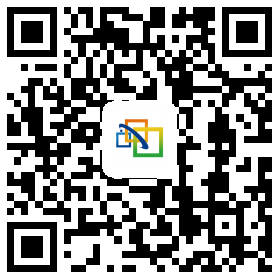 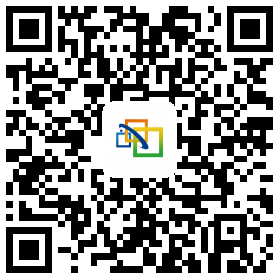 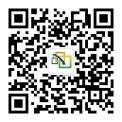 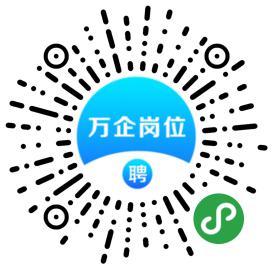 附件1：教师创课大赛参赛申报表附件2：教师创课大赛-课程设计文稿一、课程整体设计表二、教学章节设计附件3：教师创课大赛评分标准材料类型后缀格式限制大小(单位：MB)设计文档文档pdf80教学课件课件ppt.pptx80教学课件图片jpg,jpeg,bmp,gif,png50教学课件Flash动画swf500教学课件视频mp4,flv,f4v,avi,rmvb,mpg,wmv,3gp,mov1000教学课件音频mp3500教学课件其他资源如3d、vr等500队伍编号队伍编号专业及课程专业及课程申报单位名称申报单位名称（此处加盖院系公章）（此处加盖院系公章）（此处加盖院系公章）参赛人员参赛人员联系方式联系人电话联系方式手机邮箱课程作品简介（含开发背景、结构说明、功能与使用说明等，字数不超过1000字）（含开发背景、结构说明、功能与使用说明等，字数不超过1000字）（含开发背景、结构说明、功能与使用说明等，字数不超过1000字）（含开发背景、结构说明、功能与使用说明等，字数不超过1000字）设计说明（含教学思路、课程设计方案等，字数不超过3000字）（含教学思路、课程设计方案等，字数不超过3000字）（含教学思路、课程设计方案等，字数不超过3000字）（含教学思路、课程设计方案等，字数不超过3000字）课程特色（含课程的适用性、实用性、创新性等，字数不超过500字）（含课程的适用性、实用性、创新性等，字数不超过500字）（含课程的适用性、实用性、创新性等，字数不超过500字）（含课程的适用性、实用性、创新性等，字数不超过500字）课程名称课程简介（课程名称、课程的性质、作用、课程模式等）课程目标专业能力专业能力方法能力社会能力课程目标课程目标学习成果课程内容体系（列出到二级目录）学习考核评价（包括形成性和终结性，个人成绩和小组成绩，教师评价、自我评价、同伴评价、企业评价）课程资源（包括课程资源开发的理念、课程资源的类型、表现形式）教学章节名称教学目标（要具体，如能够做到什么、达到什么程度；少用了解、理解、知道这类词语，多用能够会做什么事、能够完成什么任务、达到什么水平）教学重点和难点（包括知识点和技能点）教学环节设计（包括顺序和时间安排）教学方式方法（具体采用什么方式方法）学习评价（包括的方面如发言讨论、测试、完成任务的情况等等，采取的方式）教育信息技术应用（如看视频、VR、AR、实训软件、网上测试、微信讨论交流等等）学习资源（具体采用了什么内容和什么形式的学习资源）评分大类具体指标评分标准分值课程总体设计（20分）课程设计的科学性及规范性教学内容正确，具有时效性、前瞻性；无科学错误、政治性错误；无错误导向（注：出现严重科学错误取消参赛资格），且文档符合出版规范，无侵犯著作权行为。8课程总体设计（20分）课程体系设计的完善性及逻辑性在课件标定范围内知识内容范围完整，知识体系结构合理，且逻辑结构清晰，层次性强，具有内聚性。7课程总体设计（20分）教学理念的创新性教育理念先进，能综合利用多种教学理念来规划课程，符合学生认知规律。5课件资源设计（30分）教学理念及设计课件教学目标清晰、定位准确，且重点难点突出，启发引导性强，符合认知规律，有利于促进学生主动学习。12课件资源设计（30分）教学策略与评价能根据学习内容设计研究性或探究性实践问题，培养学生创新精神与实践能力，且配有和教学内容相匹配的各种资料、学习辅助材料、习题或资源链接，引用的资源形式新颖。12课件资源设计（30分）排版美观与艺术性界面布局合理、新颖，整体风格统一，导航清晰简捷，色彩搭配协调，视觉效果好，采用文字、图片、音、视频、动画切合教学主题，激发学生学习兴趣。6特色与创新（20分）选题的实践性与先进性选题内容与行业结合紧密，与岗位工作结合紧密，有别于传统理论内容具有创新性；且选题于时政重大事件、热点事件想结合，具有前瞻性和技术先进性。15特色与创新（20分）先进技术手段的应用采用微课、flash动画、VR等先进多媒体技术，对知识讲解起到极大提升和促进作用，吸引力强。5网络投票（30分）2019年10月9日9：00-12月15日15:00，请关注微信公众号为自己喜爱的作品投票。评审委员会将在投票结束后按投票的数量计算分数。30